Ich kann …zusammengesetzte Experimente mit einem Baumdiagramm darstellen.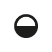 1	Mara sortiert die Weihnachtskugeln. Im Korb befinden sich 4 blaue, 5 grüne, 7 rote Kugeln und 1 lila Kugel. Sie nimmt 2 Kugeln nacheinander in die Hand. Zeichne für die folgenden Ereignisse jeweils ein geeignetes Baumdiagramm und berechne die Wahrscheinlichkeit: A: Sie nimmt genau 2 rote Kugeln in die Hand. B: Sie nimmt zuerst eine blaue und dann eine grüne Kugel in die Hand. C: Sie nimmt die lila Kugel und eine andere Kugel in die Hand. 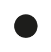 2	Auf einem Schiff befinden sich 25 Personen, davon sind 7 Schmuggler. Ein Zöllner kontrolliert zufällig 3 Personen. Zeichne zu jedem Ereignis ein Teilbaumdiagramm und berechne die Wahrscheinlichkeit der Ereignisse.A: Alle 3 kontrollierten Personen sind Schmuggler. B: Genau 2 Schmuggler werden kontrolliert. C: Mindestens 1 Schmuggler wird kontrolliert. D: Höchstens 1 Schmuggler wird kontrolliert. 3	Auf einer Bananenplantage sind im Schnitt 48 % der Stauden beschädigt. Es werden zufällig 3 Bäume ausgewählt. Zeichne ein geeignetes Baumdiagramm und berechne die Wahrscheinlichkeit der folgenden Ereignisse:A: Alle drei Stauden sind gesund. B: Es sind entweder alle drei Stauden gesund oder alle 3 Stauden krank. C: Es sind höchstens 2 Stauden krank. D: Es sind mindestens 2 Stauden gesund. Ich kann … zusammengesetzte Experimente mit einem Baumdiagramm darstellen.1	2	3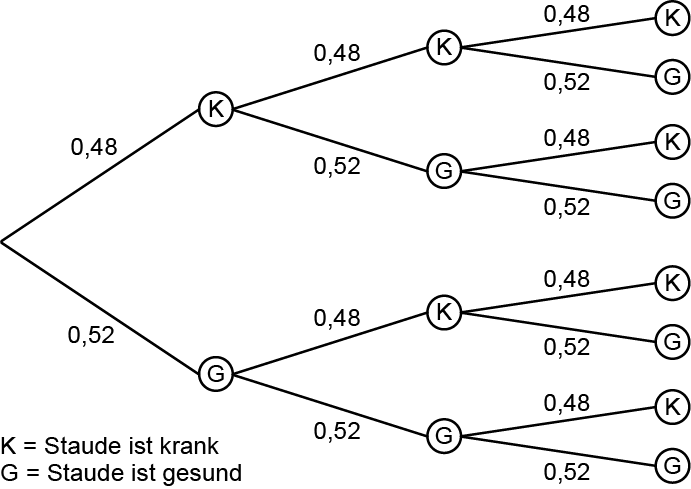     (Gegenereignis)  Arbeitsbuch StochastikSchritt 4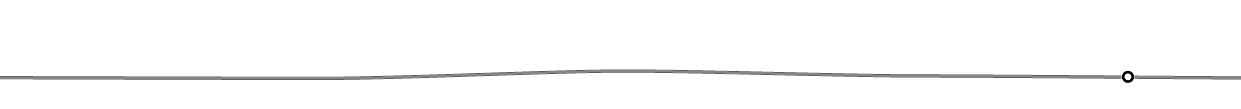 Arbeitsbuch StochastikLösungenA: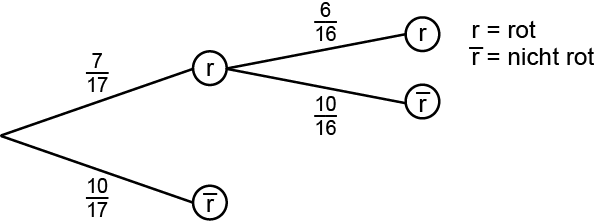 B: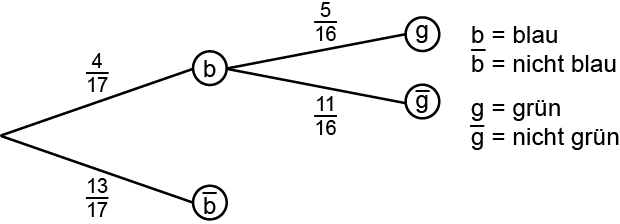 C: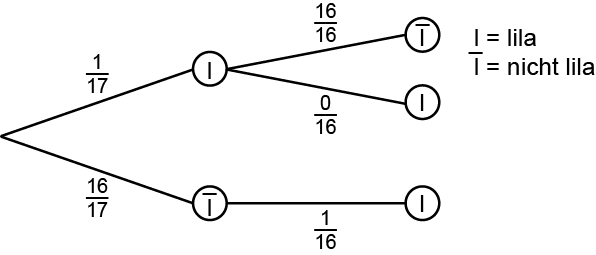 A: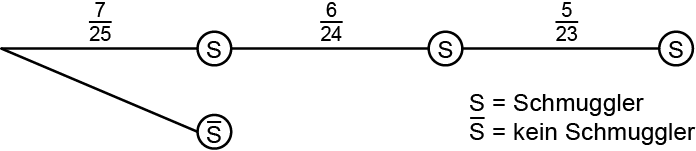 B: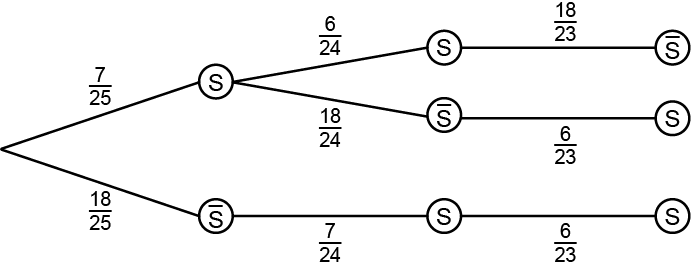 : Kein Schmuggler wird kontrolliert: Kein Schmuggler wird kontrolliert: Kein Schmuggler wird kontrolliert: Kein Schmuggler wird kontrolliert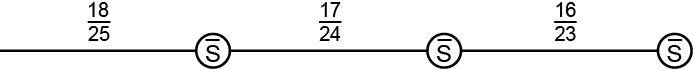 (Berechnung über das Gegenereignis) D1: Genau ein Schmuggler wird kontrolliertD1: Genau ein Schmuggler wird kontrolliertD1: Genau ein Schmuggler wird kontrolliertD1: Genau ein Schmuggler wird kontrolliert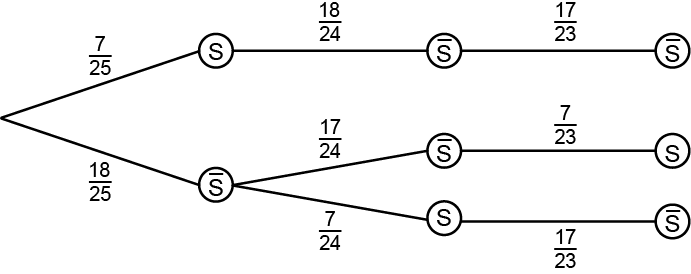 Arbeitsbuch StochastikLösungen